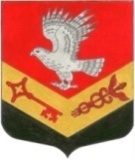 МУНИЦИПАЛЬНОЕ ОБРАЗОВАНИЕ«ЗАНЕВСКОЕ ГОРОДСКОЕ ПОСЕЛЕНИЕ»ВСЕВОЛОЖСКОГО МУНИЦИПАЛЬНОГО РАЙОНАЛЕНИНГРАДСКОЙ ОБЛАСТИСОВЕТ ДЕПУТАТОВ ТРЕТЬЕГО СОЗЫВАРЕШЕНИЕ19.06.2017 года                                                                                      №  35г.п.Янино-1Об утверждении Положения о порядкепредоставления жилых помещенийв специализированном жилищном фонде	 В соответствии с Жилищным кодексом Российской Федерации,  Постановлением Правительства Российской Федерации от 26.01.2006 № 42 «Об утверждении Правил отнесения жилого помещения к специализированному жилищному фонду и типовых договоров найма специализированных жилых помещений», пунктом 29 части 2 статьи 20 устава МО «Заневское городское поселение», совет депутатов принялРЕШЕНИЕ: Утвердить Положение о порядке предоставления жилых помещений в специализированном жилищном фонде муниципального образования «Заневское городское поселение» Всеволожского муниципального района Ленинградской области, согласно приложению.2. Признать утратившим силу решение совета депутатов  от 29.12.2012 № 76 «Об утверждении Положения о маневренном жилищном фонде МО «Заневское сельское поселение», а так же решение совета депутатов от 25.11.2010  № 59 «Об  утверждении  положения  о порядке предоставления  служебных жилых помещений муниципального специализированного жилищного фонда».	3. Настоящее решение вступает в силу после дня его официального опубликования.	 4. Контроль за исполнением  решения возложить на постоянно действующую депутатскую  комиссию по экономической политике, бюджету, налогу, инвестициям, правопорядку, законности.Глава муниципального образования                                               В.Е.КондратьевУТВЕРЖДЕНО решением совета депутатовот  19.06.2017 г. № 35      Положениео порядке предоставления жилых помещений в специализированном жилищном фонде муниципального образования «Заневское городское поселение» Всеволожского муниципального района Ленинградской областиОбщие положения1.1. Положение о порядке предоставления жилых помещений в специализированном жилищном фонде муниципального образования «Заневское городское поселение» Всеволожского муниципального района Ленинградской области (далее – Положение) разработано в соответствии с Жилищным кодексом Российской Федерации,  Постановлением Правительства Российской Федерации от 26.01.2006 № 42 «Об утверждении Правил отнесения жилого помещения к специализированному жилищному фонду и типовых договоров найма специализированных жилых помещений». 1.2. Настоящее Положение регулирует порядок предоставления жилых помещений специализированного жилищного фонда, находящихся в собственности муниципального образования «Заневское городское поселение» Всеволожского муниципального района Ленинградской области (далее - специализированные жилые помещения).2. Жилые помещения специализированного жилищного фонда
           2.1. Специализированный жилищный фонд – совокупность жилых помещений в муниципальном жилищном фонде, предназначенных для проживания отдельных категорий граждан.          2.2. В качестве специализированных жилых помещений используются жилые помещения муниципального жилищного фонда.2.3. К специализированным жилым помещениям муниципального жилищного фонда относятся:   служебные жилые помещения;	жилые помещения в общежитиях;	жилые помещения маневренного фонда.	2.4. Включение жилого помещения в специализированный жилищный фонд, с отнесением такого помещения к определенному виду специализированных жилых помещений, и исключение осуществляется постановлением администрации муниципального образования «Заневское городское поселение» Всеволожского муниципального района Ленинградской области (далее – администрация).2.5. Специализированные жилые помещения предоставляются указанным в разделах 3, 4, 5 настоящего Положения отдельным категориям граждан, не являющимся нанимателями жилых помещений по договорам социального найма или членами семьи нанимателя жилого помещения по договору социального найма либо собственниками жилых помещений или членами семьи собственника жилого помещения в населенных пунктах муниципального образования «Заневское городское поселение» Всеволожского муниципального района Ленинградской области.	2.6. Специализированные жилые помещений предоставляются на основании постановления администрации по договорам найма специализированных жилых помещений, заключаемым в письменной форме на основе типового договора найма специализированного жилого помещения, утвержденного Правительством Российской Федерации.В договоре найма специализированного жилого помещения указываются члены семьи нанимателя.2.7. Жилые помещения, отнесенные к специализированному жилищному фонду, должны быть пригодными для постоянного проживания граждан (отвечать установленным санитарным и техническим правилам и нормам, требованиям пожарной безопасности, экологическим и иным требованиям законодательства), быть благоустроенными применительно к условиям соответствующего населенного пункта.	2.8. Специализированные жилые помещения не подлежат отчуждению, передаче в аренду, внаем, за исключением передачи таких помещений по договорам найма, предусмотренным настоящим Положением.	2.9. Расторжение или прекращение договора найма специализированных жилых помещений влечет возникновение у нанимателей обязанности освободить занимаемые ими специализированные жилые помещения.	2.10. Ведение учета специализированного жилищного фонда осуществляет администрация.	2.11. Администрация вправе делать запросы в соответствующие органы для подтверждения сведений, предоставленных гражданами.Администрация извещает граждан  о представлении неполного перечня документов, предусмотренных настоящим Положением, по иным вопросам в рамках данного Положения. 2.12. Информация о принятом решении о предоставлении специализированного жилого помещения по договору найма специализированного жилого помещения направляется заявителю, в течение 3 рабочих дней с даты принятия такого решения.Решение об отнесении жилого помещения к определенному виду жилых помещений специализированного жилищного фонда направляется также в орган, осуществляющий регистрацию прав на недвижимое имущество и сделок с ним, в течение 3 рабочих дней с даты принятия такого решения.3.Порядок предоставления служебных жилых помещений3.1. Служебные жилые помещения в муниципальном жилищном фонде предназначены для проживания граждан в связи с характером их трудовых отношений с органом местного самоуправления муниципального образования «Заневское городское поселение» Всеволожского муниципального района Ленинградской области, муниципальным учреждением муниципального образования «Заневское городское поселение» Всеволожского муниципального района Ленинградской области, в связи с избранием на выборную должность в орган местного самоуправления муниципального образования «Заневское городское поселение» Всеволожского муниципального района Ленинградской области (далее – орган местного самоуправления, муниципальное учреждение).3.2. Гражданин, работающий в органе местного самоуправления, муниципальном учреждении, избранный на выборную должность в орган местного самоуправления, не обеспеченный жильем,  для получения служебного жилого помещения представляет в администрацию следующие документы:ходатайство работодателя, с которым работник (гражданин) состоит в трудовых отношениях, о предоставлении служебного жилого помещения на имя главы администрации;заявление гражданина на имя главы администрации о предоставлении служебного жилого помещения согласно приложению;документы, удостоверяющие личность заявителя и членов его семьи (паспорт или иной документ, его заменяющий);копию приказа и трудового договора о приеме на работу в орган местного самоуправления, муниципальное учреждение;копии документов, подтверждающих избрание на выборную должность;справка формы 9 (выписка из домовой книги);выписка из финансового лицевого счета с указанием количества проживающих граждан;документы, подтверждающие семейные отношения заявителя (свидетельство о заключении брака, свидетельство о расторжении брака, свидетельство о рождении);справку, выданную филиалом Леноблинвентаризации о наличии или отсутствии жилых помещений на праве собственности  по месту постоянного жительства заявителя и членов его семьи по состоянию на 1 января 1997 года, предоставляемая на заявителя и каждого из членов его семьи;согласие на обработку персональных данных от заявителя и всех членов его семьи.3.3. Администрация запрашивает в установленном порядке следующие документы:сведения из Единого государственного реестра недвижимости о наличии или отсутствии  жилых помещения, принадлежащих на праве собственности гражданину и членам его семьи (либо об отсутствии таковых сведений);Указанные документы граждане вправе представлять по собственной инициативе.3.4. Администрация в течение десяти рабочих дней с момента получения документов, указанных в пункте 3.2, 3.3 настоящего Положения, принимает решение о предоставлении гражданину служебного жилого помещения.3.5. Служебные жилые помещения предоставляются гражданам в виде жилого дома, отдельной квартиры. Не допускается выделение под служебное жилое помещение комнат в квартирах, в которых проживает несколько нанимателей и (или) собственников жилых помещений.Под служебные жилые помещения в многоквартирном доме могут использоваться как все жилые помещения такого дома, так и часть жилых помещений в этом доме.3.6. Постановление администрации о предоставлении гражданину служебного жилого помещения является основанием для заключения администрацией договора найма служебного жилого помещения.3.7. Срок договора найма служебного жилого помещения определяется продолжительностью трудовых отношений, либо сроком нахождения на выборной должности.Прекращение трудовых отношений либо пребывания на выборной должности в органе местного самоуправления, является основанием прекращения договора найма служебного жилого помещения.	4. Порядок предоставления жилых помещений в общежитиях4.1. Муниципальные общежития (далее – общежитие) предназначаются для временного проживания, как одиноких граждан, так и граждан имеющих семью.4.2. К общежитиям относятся специально построенные или переоборудованные для этих целей дома либо части домов, помещения, укомплектованные мебелью и другими необходимыми для проживания граждан предметами.4.3. Жилые помещения в общежитиях предоставляются гражданам, не обеспеченным жилыми помещениями в соответствующем населенном пункте в период их работы, службы или обучения.4.4. Договор найма жилого помещения в общежитии заключается на период трудовых отношений, прохождения службы или обучения. Прекращение трудовых отношений, обучения, а также увольнение со службы является основанием прекращения договора найма жилого помещения в общежитии.4.5. Жилые помещения в общежитиях предоставляются из расчета не менее шести квадратных метров жилой площади на одного человека.4.6. Гражданин, не обеспеченный жильем в населенном пункте, где находится его место работы, службы, либо место обучения, представляет в администрацию документы, указанные в пункте 3.2 настоящего Положения, с заявлением на имя главы администрации о предоставлении жилого помещения в общежитии согласно приложению.4.7. При наличии свободных жилых помещений в общежитии администрация в течение десяти рабочих дней с момента получения документов, указанных в пунктах 3.2, 3.3 настоящего Положения, принимает решение о предоставлении гражданину жилого помещения в общежитии по договору найма жилого помещения в общежитии.4.8. Постановление администрации о предоставлении гражданину жилого помещения в общежитии является основанием для заключения администрацией договора найма жилого помещения в общежитии.4.9. При выезде нанимателя из жилого помещения на другое постоянное место жительства, пользование данным помещением гражданами, вселенными в данное помещение в качестве членов семьи нанимателя, прекращается.	5. Предоставление жилых помещений маневренного фонда5.1. Жилые помещения маневренного фонда предназначены для временного проживания:1) граждан в связи с капитальным ремонтом или реконструкцией дома, в котором находятся жилые помещения, занимаемые ими по договорам социального найма;2) граждан, утративших жилые помещения в результате обращения взыскания на эти жилые помещения, которые были приобретены за счет кредита банка или иной кредитной организации либо средств целевого займа, предоставленного юридическим лицом на приобретение жилого помещения, и заложены в обеспечение возврата кредита или целевого займа, если на момент обращения взыскания такие жилые помещения являются для них единственными;3) граждан, у которых единственные жилые помещения стали непригодными для проживания в результате чрезвычайных обстоятельств;4) иных граждан в случаях, предусмотренных законодательством.5.2. Для рассмотрения вопроса о предоставлении жилого помещения  маневренного фонда по договору найма жилого помещения маневренного фонда гражданин представляет в администрацию следующие документы:заявление гражданина на имя главы администрации о предоставлении жилого помещения  маневренного фонда согласно приложению;документы, удостоверяющие личность заявителя и членов его семьи (паспорт или иной документ, его заменяющий);справка формы 9 (выписка из домовой книги);выписка из финансового лицевого счета с указанием количества проживающих граждан;документы, подтверждающие семейные отношения заявителя (свидетельство о заключении брака, свидетельство о расторжении брака, свидетельство о рождении);справку, выданную филиалом Леноблинвентаризации о наличии или отсутствии жилых помещений на праве собственности  по месту постоянного жительства заявителя и членов его семьи по состоянию на 1 января 1997 года, предоставляемая на заявителя и каждого из членов его семьи;документы, подтверждающие право пользования жилым помещением, занимаемым заявителем и членами его семьи (договор, ордер, решение о предоставлении жилого помещения и т.п.);документы, подтверждающие факт утраты жилого помещения в результате обращения взыскания на это жилое помещение (предоставляются гражданами, указанными в подпункте 2 пункта 5.1 настоящего Положения);документы, подтверждающие факт чрезвычайных обстоятельств, в результате действий которых жилое помещение стало непригодным для проживания, выданные соответствующими уполномоченными органами (предоставляются гражданами, указанными в подпункте 3 пункта 5.1 настоящего Положения);согласие на обработку персональных данных от заявителя и всех членов его семьи.5.3. Администрация запрашивает в установленном порядке следующие документы:сведения из Единого государственного реестра недвижимости о наличии или отсутствии  жилых помещения, принадлежащих на праве собственности гражданину и членам его семьи (либо об отсутствии таковых сведений).Указанные документы граждане вправе представлять по собственной инициативе.5.4. Администрация в течение десяти рабочих дней с момента получения документов, указанных в пункте 5.2, 5.3 настоящего Положения, принимает решение о предоставлении гражданину жилого помещения  маневренного фонда по договору найма жилого помещения маневренного фонда.5.5. Маневренный фонд может состоять из многоквартирных домов, а также квартир и иных жилых помещений. 5.6. Жилые помещения маневренного фонда предоставляются из расчета не менее чем шесть квадратных метров жилой площади на одного человека.5.7. Жилые помещения маневренного фонда предоставляются во временное пользование по договору найма жилого помещения маневренного фонда. Такой договор заключается в простой письменной форме на основании постановления администрации о предоставлении жилого помещения маневренного фонда.5.8. Срок договора найма жилого помещения маневренного фонда в каждом конкретном случае зависит от цели предоставления жилого помещения маневренного фонда и определяется в соответствии с частью 2 статьи 106 Жилищного кодекса Российской Федерации.5.9. Договор найма жилого помещения маневренного фонда заключается на период:1) до завершения капитального ремонта или реконструкции дома (при заключении такого договора с гражданами, указанными в пункте 1 статьи 95 Жилищного кодекса Российской Федерации);2) до завершения расчетов с гражданами, утратившими жилые помещения в результате обращения взыскания на них, после продажи жилых помещений, на которые было обращено взыскание (при заключении такого договора с гражданами, указанными в пункте 2 статьи 95 Жилищного кодекса Российской Федерации);3) до завершения расчетов с гражданами, единственное жилое помещение которых стало непригодным для проживания в результате чрезвычайных обстоятельств, в порядке, предусмотренном настоящим Кодексом, другими федеральными законами, либо до предоставления им жилых помещений государственного или муниципального жилищного фонда в случаях и в порядке, которые предусмотрены Жилищным кодексом Российской Федерации (при заключении такого договора с гражданами, указанными в пункте 3 статьи 95 Жилищного кодекса Российской Федерации);4) установленный законодательством (при заключении такого договора с гражданами, указанными в пункте 4 статьи 95 Жилищного кодекса Российской Федерации).5.10.  Истечение периода, на который заключен договор найма жилого помещения маневренного фонда, является основанием прекращения данного договора.6. Расторжение договора найма специализированного жилого помещения6.1. Расторжение договора найма специализированного жилого помещения осуществляется по основаниям, установленным действующим законодательством, в том числе статьей 101 Жилищного кодекса Российской Федерации.7. Выселение граждан из специализированных жилых помещений7.1. Выселение граждан из специализированных жилых помещений производится по основаниям, установленным действующим законодательством, в том числе статьей 103 Жилищного кодекса Российской Федерации.Приложение к Положению о порядке предоставления жилых помещений в специализированном жилищном фонде муниципального образования «Заневское городское поселение» Всеволожского муниципального района Ленинградской областиГлаве администрацииМО «Заневское городское поселение»__________________________________                                                                                         (ф.и.о.)от _______________________________(фамилия, имя, отчество (при наличии) полностью)   паспорт___________________________(данные паспорта или иного документа, подтверждающего личность)_________________________________                                                 проживающего (проживающей) по адресу:_____________________________________________________________________________________________                                                                  телефон__________________________ЗаявлениеПрошу предоставить мне жилое помещение в специализированном жилищном фонде муниципального образования «Заневское городское поселение» Всеволожского муниципального района Ленинградской области ____________________________________________________________________(служебное жилое помещение, жилое помещение в общежитии, жилое помещение маневренного фонда)в связи______________________________________________________________(указать причину)	Состав семьи: __________________________________________________	Приложение: (указывается наименование документа, кем и когда выдан)Дата                                                                                    Подпись